ProporzioniNelle seguenti proporzioni calcola il valore di x: 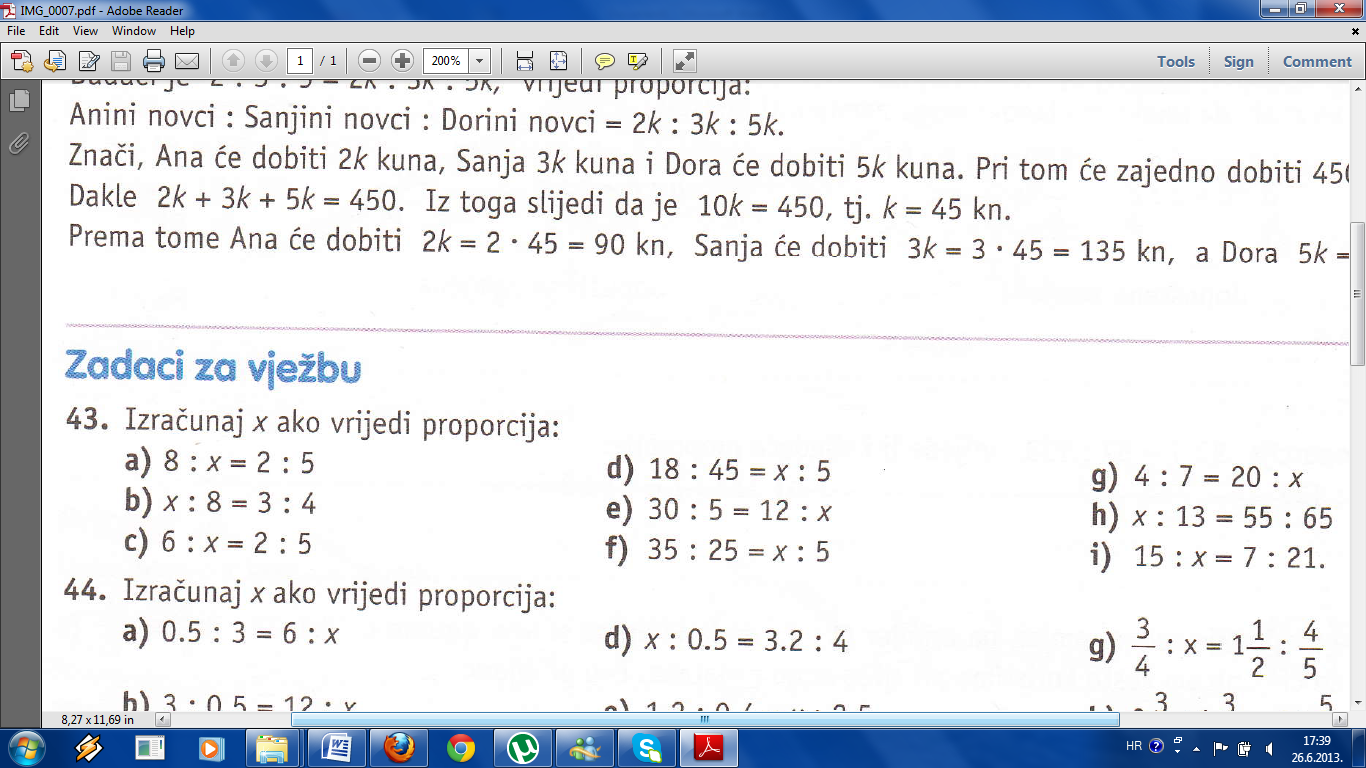 Nelle seguenti proporzioni calcola il valore di x: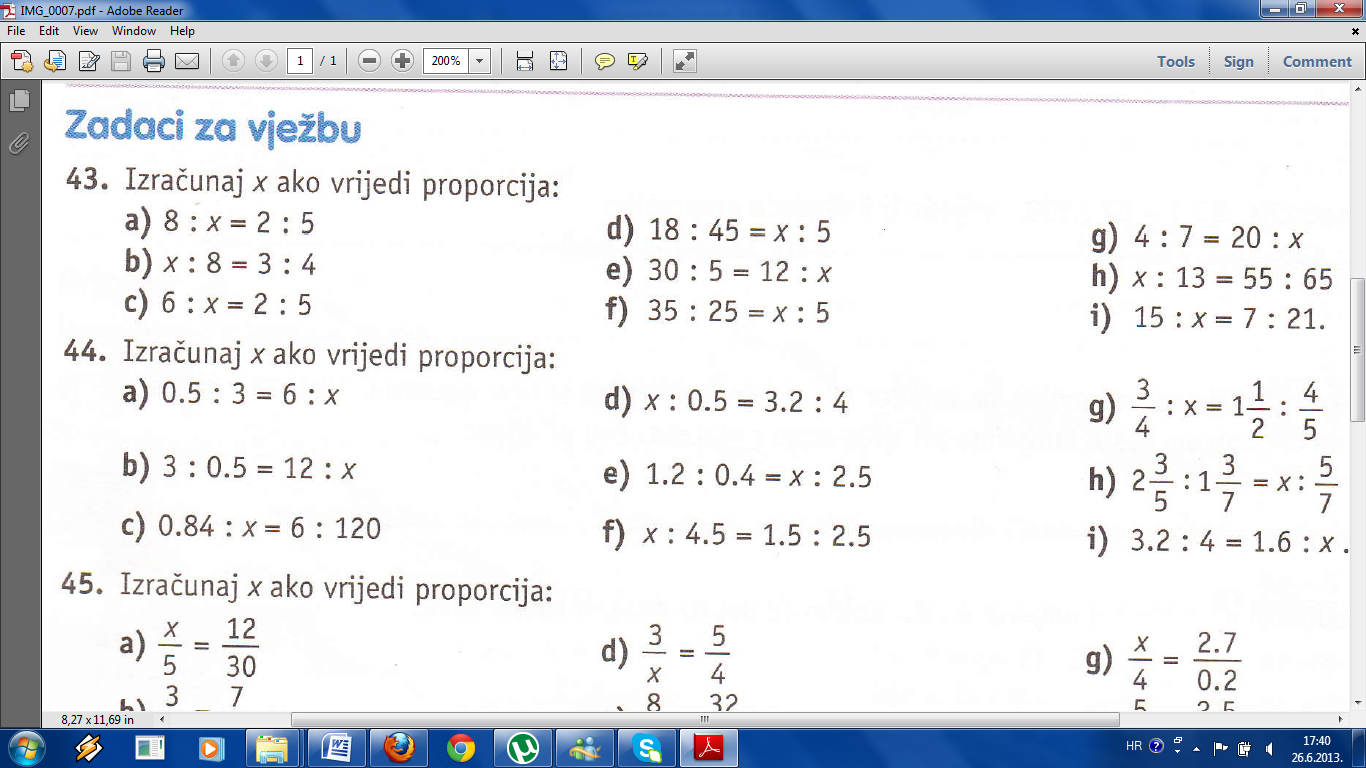 Nelle seguenti proporzioni calcola il valore di x: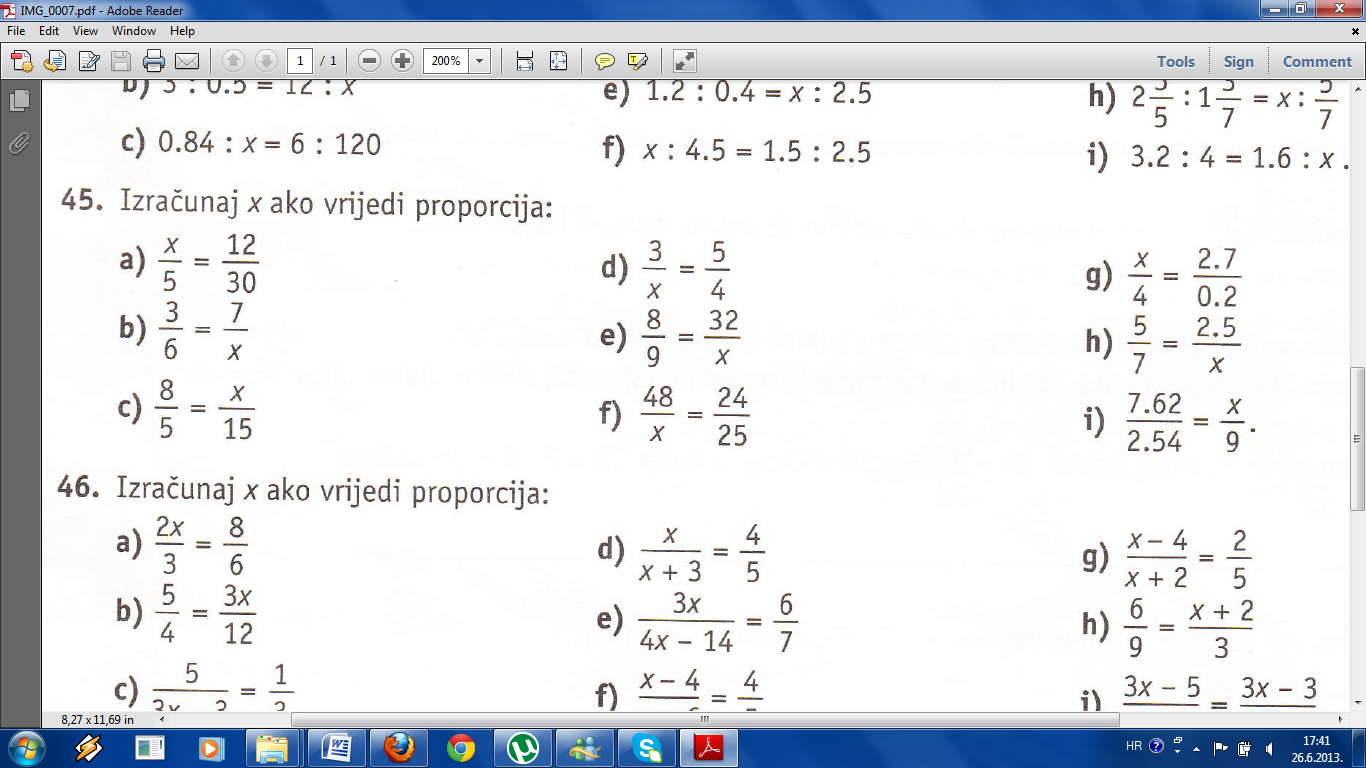 Nelle seguenti proporzioni calcola il valore di x: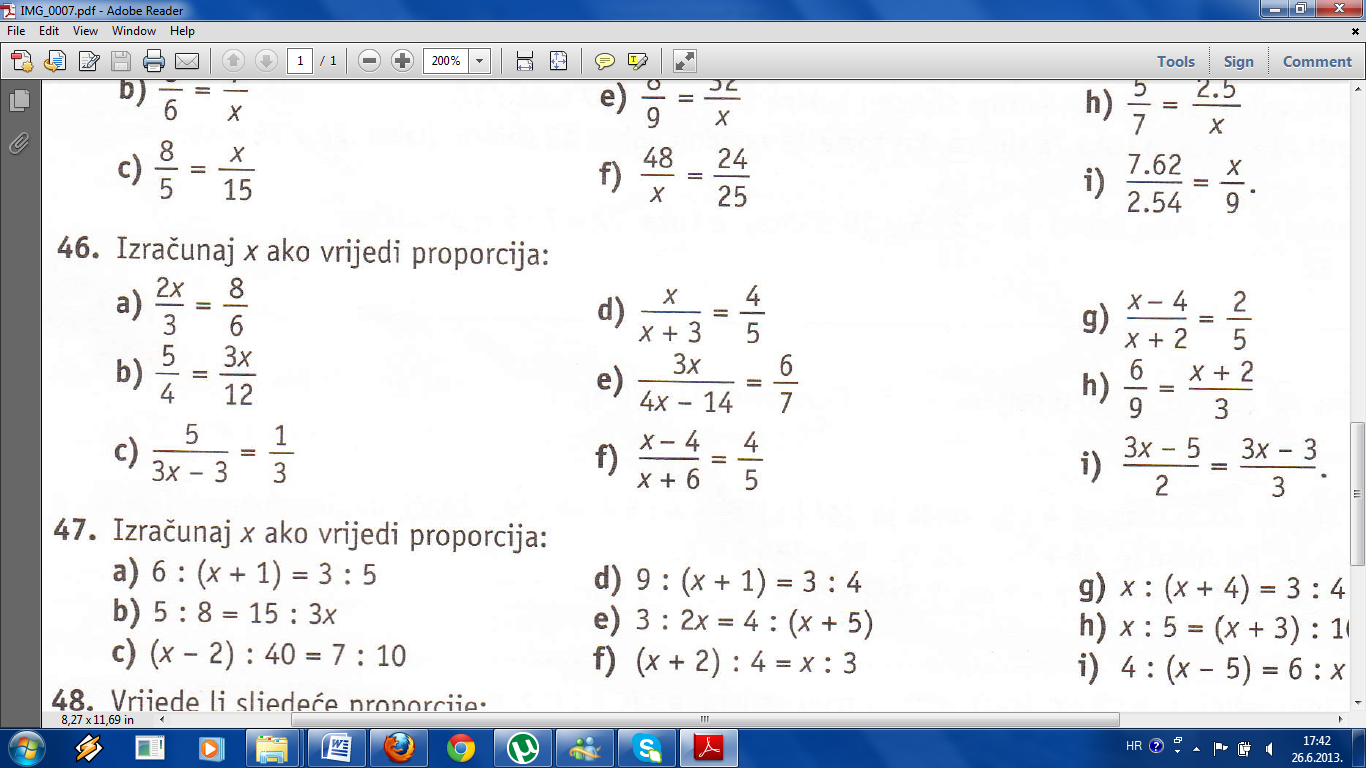 Nelle seguenti proporzioni calcola il valore di x: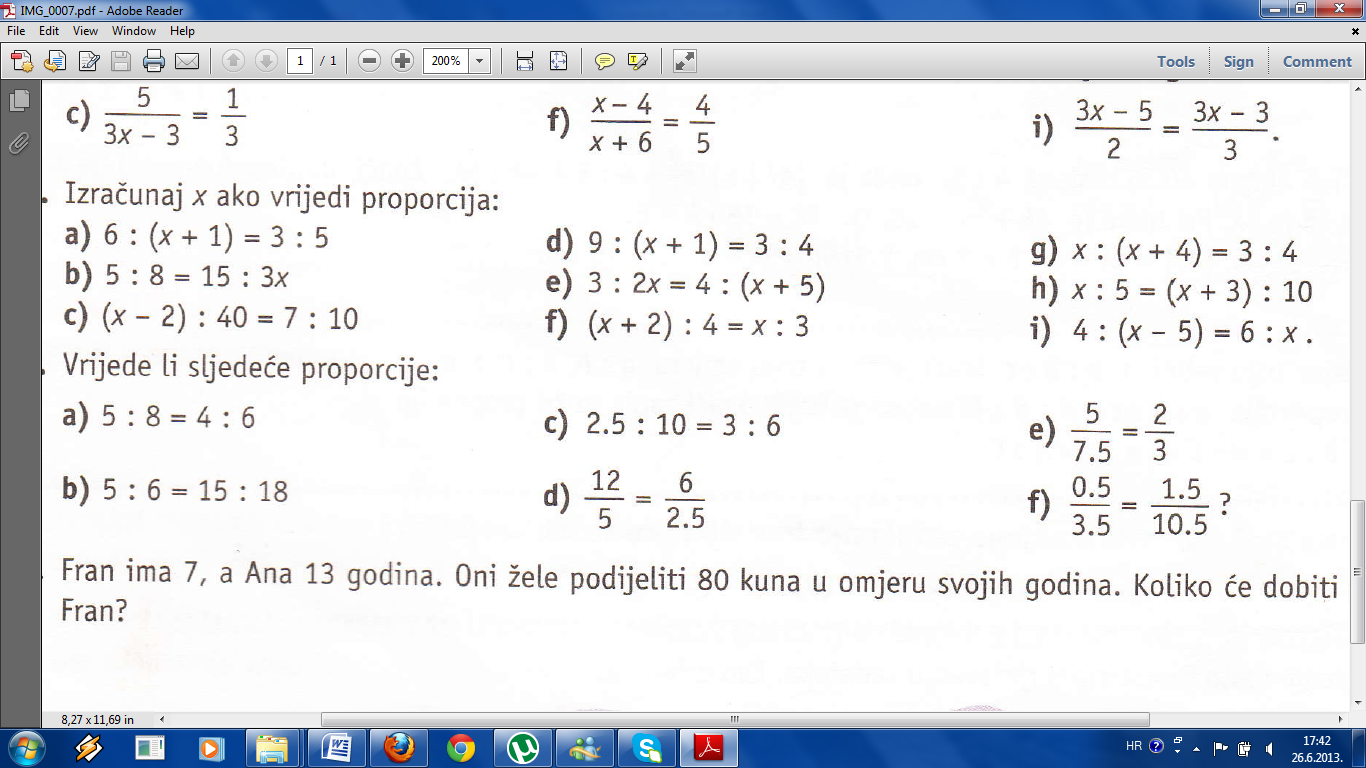 Nelle seguenti proporzioni calcola il valore di x: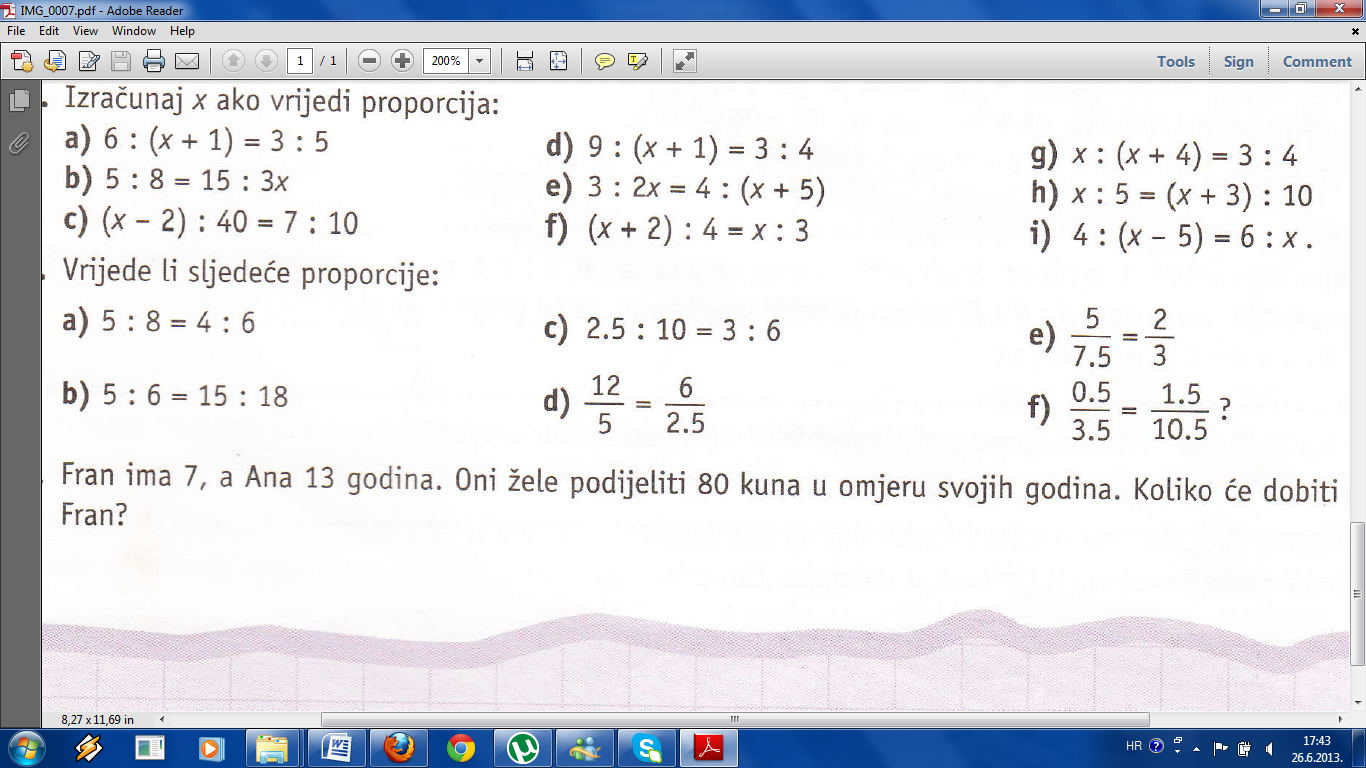 Fran ha 7 anni, Anna 13 anni. Loro vogliono dividere 80 kn secondo il loro rapporto d’età. Quanto riceverà Fran?Due operai dividono il guadagno di 1800 kn. Quanto riceveranno se lo dividono nel rapporto:3:5 		b) 11:7.Il rapporto di due numeri è 3:2 e la loro differenza è 4. Quali sono questi numeri?Il rapporto di due numeri è 7:8 e la loro somma è 135. Quali sono questi numeri?Il rapporto tra i lati di un rettangolo è 3:4. Determina la lunghezza dei lati se il perimetro del rettangolo è:70 cm21 cm.Tre amici Ivo, Leo e Pietro giocavano alla lotteria. Ivo ha dato 7 kn, Leo 9 kn e Pietro 5 kn. Hanno vinto 609 kn. Vogliono dividere il guadagno in proporzione ai soldi investiti.Scrivi il numero 144 sotto forma di somma di tre addendi che stanno fra loro come:a)2 : 3: 4 		b)5 : 6 : 1		c)7 : 4 : 1.Qual è la lunghezza di ogni parte di un segmento lungo 65 cm diviso in parti che stanno fra loro nel rapporto:a) 3 : 4 : 6		b)1 : 2 : 2 		c)6 : 4: 3.Quanti gradi misurano gli angoli interni di un triangolo sapendo che il rapporto fra essi è      3 : 4 : 5 ?Quanti gradi misura ogni angolo interno di un quadrilatero sapendo che il rapporto fra essi è 3 : 4 : 5 : 6 ?